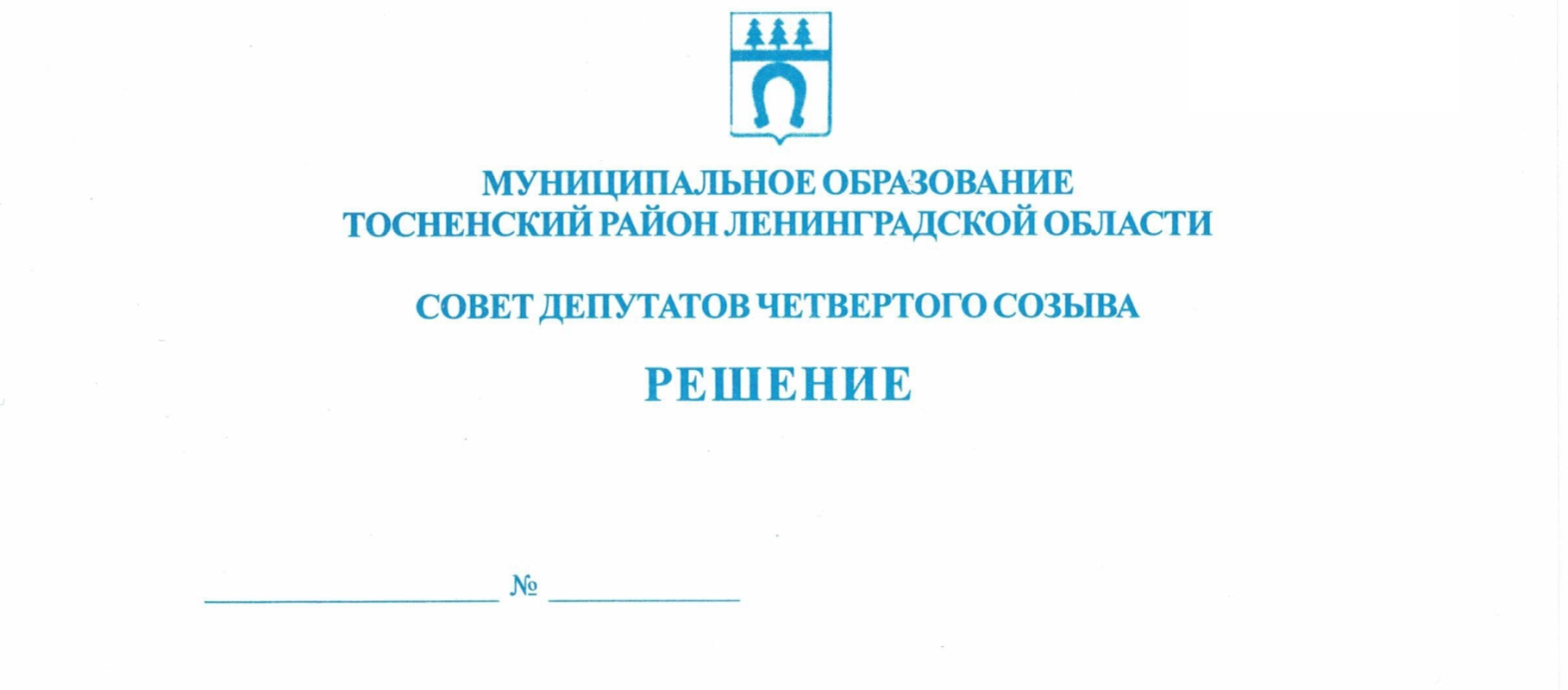          20.12.2019                        32Об избрании депутата совета депутатов муниципальногообразования Тосненский район Ленинградской областиПопова М.М. в состав постоянной комиссии советадепутатов муниципального образования Тосненскийрайон Ленинградской области четвертого созыва	В соответствии с Положением о постоянных комиссиях совета депутатов муниципального образования Тосненский район Ленинградской области, утвержденным решением совета депутатов муниципального образования Тосненский район Ленинградской     области от 31.07.2018 № 205, решением совета депутатов Форносовского городского      поселения Тосненского района Ленинградской области четвертого созыва от 22.11.2019   № 15 «Об избрании главы Форносовского городского поселения Тосненского района    Ленинградской области» совет депутатов муниципального образования Тосненский район Ленинградской областиРЕШИЛ:	1. Избрать депутата совета депутатов муниципального образования Тосненский район Ленинградской области Попова Михаила Михайловича в состав постоянной комиссии по социальной и жилищной политике, постоянной комиссии по местному самоуправлению совета депутатов муниципального образования Тосненский район Ленинградской области.	2. Аппарату совета депутатов муниципального образования Тосненский район      Ленинградской области обеспечить официальное опубликование и обнародование      настоящего решения.Глава муниципального образования                              	    	                              В.В. ЗахаровПопова Елена Николаевна, 8(81361)3325913 гв